                                                                                Maggior sostenitore: Piemonte           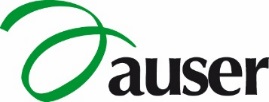 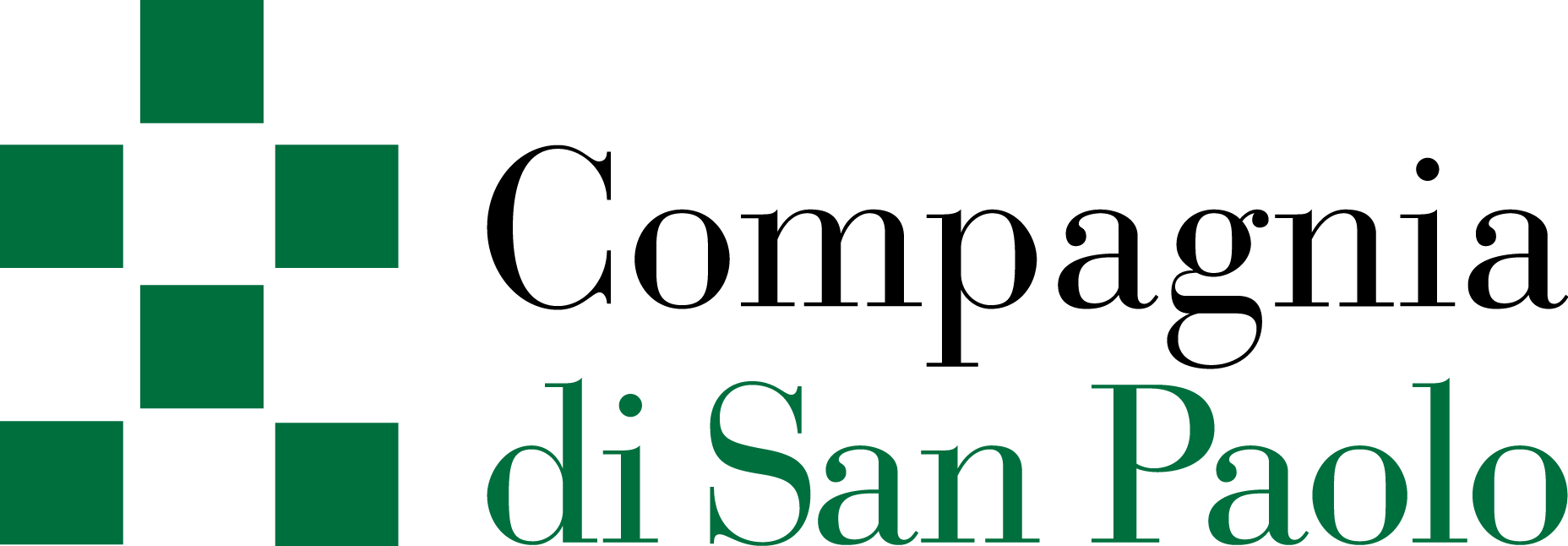 E’ finita  la scuola, per qualcuno ci sarà da fare ancora l’ultimo sforzo per gli esami di maturità, per i quali l’ Auser tutta, e la Compagnia di San Paolo vi augurano “un grande in bocca al lupo”. Care e cari giovani volontari del progetto Pony vi meritate le vostre vacanze, sia per l’impegno profuso a scuola e soprattutto per l’enorme presenza che avete messa nel contrastare la  solitudine di centinaia di anziani che, senza di voi, senza il “progetto Pony” sostenuto dalla Compagnia, tutto ciò non sarebbe stato possibile.Faremo il bilancio delle attività di un anno di progetto, le ragazze ed i ragazzi porteranno le loro testimonianze di questa straordinaria ed unica esperienza di integrazione sociale ed intergenerazionale e  discuteremo anche di questa esperienza con:Il Presidente Auser PiemonteIl Segretario Generale CGIL PiemoteL’Assessore al Welfare Regione PiemonteIl Segretario Generale SPI CGIL Piemonte                  La Compagnia di San PaoloIl Presidente Nazionale Auser                       Coordina i lavori G. Martinelli Vice Presidente Auser Piemonte  